Publicado en Vitoria-Gasteiz el 03/02/2016 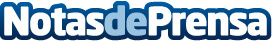 Pilar Leucona: “Ninguna enfermera debe ser obligada a hacer lo que no le está permitido por el nuevo Real Decreto” “No podemos suministrar la vacuna de, por ejemplo, la gripe, si no existe una prescripción del médico y una determinación del protocolo a seguir. De lo contrario, hacerlo supondría intrusismo profesional, tipificado como delito penal”
Datos de contacto:Gabinete de Comunicación943223750Nota de prensa publicada en: https://www.notasdeprensa.es/pilar-leucona-ninguna-enfermera-debe-ser Categorias: Nacional Medicina País Vasco http://www.notasdeprensa.es